SingaporeSingaporeSingaporeSingaporeMay 2027May 2027May 2027May 2027SundayMondayTuesdayWednesdayThursdayFridaySaturday1Labour Day2345678910111213141516171819202122Hari Raya Haji232425262728293031NOTES: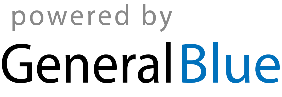 